Título: Elaboramos nuestro diario personalPROPÓSITOS Y EVIDENCIAS DE APRENDIZAJEPREPARACIÓN DE LA SESIÓNMOMENTOS DE LA SESIÓNEn grupo clasePromueve un diálogo con los estudiantes sobre lo trabajado en la sesión anterior. Recuérdales que, a partir de la lectura de Hola, Andrés, soy María otra vez, se plantearon la posibilidad de elaborar un diario personal.Comenta que buscando información encontraste El diario de Greg, una serie de libros que cuenta las hilarantes y tiernas desventuras que le suceden a un niño llamado Greg Heffley, a sus doce años. Luego de este momento, mediante el cual se reafirmará que un diario no solo lo escriben las niñas, pide que observen el cuadro con las actividades que propusieron en la segunda sesión de esta unidad e identifiquen la que hoy realizarán.Comunica el propósito de la sesión: “Hoy leerán un texto que les permitirá identificar información y seguir instrucciones para elaborar su diario personal”.Indica que durante esta sesión observarás, principalmente, si identifican información explícita y relevante del texto, si realizan predicciones con relación al contenido y si explican el tema y el propósito.Con la participación de los niños y las niñas, establece las normas de convivencia que deberán seguir para realizar un trabajo en el que primen el respeto, la colaboración y el buen clima entre todos.Antes de la lectura En grupo claseConversa con los estudiantes sobre la importancia de expresar todo lo que experimentan y sienten como consecuencia de los cambios por los que están atravesando. Recuérdales que ya tuvieron la oportunidad de conocer cómo niños y niñas de su misma edad decidieron poner por escrito, en un diario personal, sus sentimientos y lo que les estaba ocurriendo durante la pubertad.Solicita que los encargados de materiales de cada grupo recojan las copias del texto “El diario personal: ¿cómo hacerlo?”, para que las repartan a sus compañeras y compañeros. Cuando todos tengan el texto, indica que lean solo el título y expresen sus hipótesis sobre el contenido; luego, pregunta: ¿El título nos da una información rápida de lo que tratará el texto? Tras oír sus respuestas, pide que observen y lean las palabras en negritas, así como los dibujos, y expresen qué tipo de texto creen que leerán. Anota en una parte de la pizarra las hipótesis y predicciones que hagan, y déjalas anotadas a fin de contrastarlas con la información que obtendrán después de leer el texto.Durante la lecturaTrabajo individual Solicita a los estudiantes que lean el texto en forma individual y silenciosa.Motívalos a expresar qué tipo de texto es el que están leyendo y en qué se basan para realizar sus afirmaciones. Es posible que un/a estudiante diga que, por el título y lo que plantea el paso 1, se trata de un texto instructivo. Escúchalo/a atentamente y valora su participación; luego, dirígete a los demás y pregunta: ¿Qué opinan ustedes? Óyelos también con atención y oriéntalos a releer el texto enfocándose en las primeras palabras de cada uno de los pasos, para que se den cuenta de que empiezan con verbos que expresan acciones. Posteriormente, pídeles que observen las marcas gráficas, como los números, que sirven para secuenciar la serie de pasos.Después de la lecturaEn grupo claseFormula las siguientes interrogantes: ¿Qué les pareció el texto?, ¿les fue fácil leerlo?, ¿para qué creen que fue escrito? (dar instrucciones sobre cómo elaborar un diario personal); ¿algunos de ustedes dudaron en apoyar al/a la  compañero/a que dijo que el texto era instructivo?, ¿por qué? Escucha sus respuestas y resalta que los textos instructivos también se presentan de forma continua, como el que acaban de leer.Continúa el diálogo con los estudiantes planteando otras preguntas, por ejemplo: según el texto, ¿qué elemento es opcional en la elaboración del diario?; ¿qué significan las palabras “apílalas” y “comprímelas”?; ¿para qué creen que se han colocado las imágenes? (para reforzar o clarificar los pasos); ¿para qué se pegará la cartulina en la primera y en la última hoja del diario? Oriéntalos a fin de que puedan hallar las respuestas. Sugiere que trabajen en parejas y las escriban en su cuaderno.Finalizada la actividad anterior, invita a los integrantes de las parejas a explicarse mutuamente qué tienen que hacer para elaborar un diario personal.       IndividualmenteMotiva a los estudiantes a expresar, con sus propias palabras, de qué trata el texto, qué espera el autor que realicen al terminar la lectura, si los gráficos los ayudan a comprender el texto, qué otro gráfico agregarían y cuándo podrían utilizar un texto instructivo. Emplea la ficha del Anexo 2.Entrega los materiales para que inicien la elaboración de su diario personal, según las instrucciones que presenta el texto.Acompáñalos en todo momento durante la elaboración y organización de su diario personal.En grupo claseReflexiona con los niños y las niñas sobre la importancia de identificar la información en un texto para comprender de qué trata y para qué fue escrito.Recuerda, junto con ellos, las actividades que realizaron para saber cómo elaborar un diario personal. Luego, consulta qué aprendieron en esta sesión, qué les resultó fácil, qué les fue difícil y, en caso de que no todos hayan terminado, qué avanzaron en la elaboración de su diario personal. Sugiere que culminen la elaboración en sus casas.Con la participación de los estudiantes, evalúa si cumplieron las normas de convivencia acordadas para esta sesión y si demostraron espíritu de colaboración y hubo un buen clima entre todos.REFLEXIONES SOBRE EL APRENDIZAJE¿Qué avances tuvieron los estudiantes?¿Qué dificultades tuvieron los estudiantes?¿Qué aprendizajes debo reforzar en la siguiente sesión?¿Qué actividades, estrategias y materiales funcionaron y cuáles no?Anexo 1Quinto gradoEl diario personal: ¿cómo hacerlo?Consigue los siguientes materiales: goma, tijeras, regla, hojas de papel bond de un solo color o a colores, papel de regalo o de revistas usadas, sticker, cartulina gruesa, forro transparente y una tira de cartulina delgada o tela.Corta 15 hojas bond por la mitad, júntalas y apílalas. Luego, comprímelas con tus manos. Debes hacer mucha presión sobre las hojas; si es necesario, pon sobre ellas un libro u otro objeto pesado.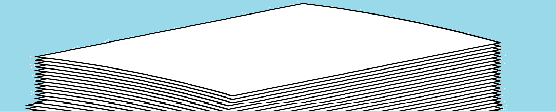 Elige un lado de las hojas comprimidas para que sea el lomo de tu diario y esparce sobre él una fina capa de goma. Sigue comprimiendo hasta que la goma se seque. Si eliges hojas de colores, puedes colocarlas formando un patrón: blanco, rosado, amarillo, celeste, y así sucesivamente.Corta un pedazo recto de cartulina y pégalo en el lomo; deja para cada lado un borde de 3 cm. Estos 3 cm, de papel normal o de tela, estarán pegados sobre la primera y última hoja del interior del diario. Recorta la cartulina del tamaño de la hoja bond y pega firmemente cada parte de cartulina a la primera y última página normal del diario, así tendrá más resistencia. Estas partes de cartulina, pegadas a la primera y última página, serán la tapa de tu diario.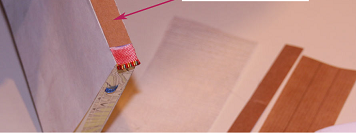 Refuerza el lomo de tu diario con una tira de cartulina de 8 cm de ancho y 20.5 cm largo; usa la regla para que las medidas sean exactas. Deja para cada lado 3 cm, como en el paso 4.Decora la tapa de tu diario utilizando las revistas o el papel de regalo. Usa tu imaginación y echa a volar tu creatividad, así estarás personalizando tu diario.Forra la tapa de tu diario con un forro de plástico transparente, para evitar que se deteriore muy pronto.Escribe la presentación de tu diario. Utiliza un buen lapicero, coloca la fecha en la parte superior y luego cuenta para qué vas a utilizar tu diario, cómo eres, tus características y cualidades, tu edad, y si le vas a asignar un nombre a tu diario. Puedes dibujar, pegar un sticker o colocar tu foto, esta última indicación es opcional.Anexo 2Quinto gradoRevisamos información a partir de lo leídoAnexo 3Anexo 3Quinto gradoInstrumento: Escala de valoraciónCompetencia: Lee diversos tipos de textos escritos en su lengua materna.Capacidades: Obtiene información del texto escrito.Infiere e interpreta información del texto.Reflexiona y evalúa la forma, el contenido y el contexto del texto.Competencias y capacidadesDesempeños (criterios de evaluación)¿Qué nos dará evidencia de aprendizaje?Lee diversos tipos de textos escritos en su lengua materna.Obtiene información del texto escrito.Infiere e interpreta información del texto.Reflexiona y evalúa la forma, el contenido y el contexto del texto.Identifica información explícita, relevante que se encuentra en distintas partes del texto instructivo. Selecciona datos específicos e integra información explícita cuando se encuentra en distintas partes del texto con varios elementos complejos en su estructura, así como con vocabulario variado, de acuerdo a las temáticas abordadas.Predice de qué tratará el texto (instructivo), a partir de algunos indicios como subtítulos, colores y dimensiones de las imágenes, tipografía, negritas, etc.; asimismo, contrasta la información del texto que lee.Explica el tema y el propósito del texto, para interpretar el sentido global del texto. Lee, realiza predicciones y opina sobre el contenido de los textos que lee (instructivo). Extrae información explícita, selecciona datos específicos y explica el tema y el propósito del texto. Escala de valoraciónEnfoques transversalesActitudes o acciones observablesActitudes o acciones observablesEnfoque de DerechosLos estudiantes participan de las actividades tratándose con respeto y procurando que los momentos compartidos sean una buena experiencia para todos.  Los estudiantes participan de las actividades tratándose con respeto y procurando que los momentos compartidos sean una buena experiencia para todos.  ¿Qué se debe hacer antes de la sesión?¿Qué recursos o materiales se utilizarán en la sesión?Leer el texto instructivo “El diario personal: ¿cómo hacerlo?” (Anexo 1) para conocer los pasos que presenta y poder guiar a los estudiantes.Solicitar, con anticipación, que todos cuenten con los materiales necesarios para la elaboración del diario personal.Fotocopiar el texto instructivo “El diario personal: ¿cómo hacerlo?” (Anexo 1), de acuerdo a la cantidad de estudiantes.Copias del texto instructivo “El diario personal: ¿cómo hacerlo?”Goma, tijeras, regla, hojas de papel bond de un solo color o a colores, papel de regalo o de revistas usadas, sticker, cartulina gruesa, forro transparente y una tira de cartulina delgada o telaCuaderno y lapicerosPlumones para pizarraFicha de comprensión “Revisamos información a partir de lo leído” (Anexo 2) InicioTiempo aproximado: 15 minutosDesarrolloTiempo aproximado: 65 minutosCierreTiempo aproximado: 10 minutosNombres y apellidos de los estudiantesDesempeños de la competenciaDesempeños de la competenciaDesempeños de la competenciaDesempeños de la competenciaDesempeños de la competenciaDesempeños de la competenciaDesempeños de la competenciaDesempeños de la competenciaDesempeños de la competenciaDesempeños de la competenciaDesempeños de la competenciaDesempeños de la competenciaNombres y apellidos de los estudiantesIdentifica información explícita, relevante que se encuentra en distintas partes del texto instructivo. Selecciona datos específicos e integra información explícita cuando se encuentra en distintas partes del texto con varios elementos complejos en su estructura, así como con vocabulario variado, de acuerdo a las temáticas abordadas.Identifica información explícita, relevante que se encuentra en distintas partes del texto instructivo. Selecciona datos específicos e integra información explícita cuando se encuentra en distintas partes del texto con varios elementos complejos en su estructura, así como con vocabulario variado, de acuerdo a las temáticas abordadas.Identifica información explícita, relevante que se encuentra en distintas partes del texto instructivo. Selecciona datos específicos e integra información explícita cuando se encuentra en distintas partes del texto con varios elementos complejos en su estructura, así como con vocabulario variado, de acuerdo a las temáticas abordadas.Identifica información explícita, relevante que se encuentra en distintas partes del texto instructivo. Selecciona datos específicos e integra información explícita cuando se encuentra en distintas partes del texto con varios elementos complejos en su estructura, así como con vocabulario variado, de acuerdo a las temáticas abordadas.Predice de qué tratará el texto (instructivo), a partir de algunos indicios como subtítulos, colores y dimensiones de las imágenes, tipografía, negritas, etc.; asimismo, contrasta la información del texto que lee.Predice de qué tratará el texto (instructivo), a partir de algunos indicios como subtítulos, colores y dimensiones de las imágenes, tipografía, negritas, etc.; asimismo, contrasta la información del texto que lee.Predice de qué tratará el texto (instructivo), a partir de algunos indicios como subtítulos, colores y dimensiones de las imágenes, tipografía, negritas, etc.; asimismo, contrasta la información del texto que lee.Predice de qué tratará el texto (instructivo), a partir de algunos indicios como subtítulos, colores y dimensiones de las imágenes, tipografía, negritas, etc.; asimismo, contrasta la información del texto que lee.Explica el tema y el propósito del texto, para interpretar el sentido global del texto.Explica el tema y el propósito del texto, para interpretar el sentido global del texto.Explica el tema y el propósito del texto, para interpretar el sentido global del texto.Explica el tema y el propósito del texto, para interpretar el sentido global del texto.Nombres y apellidos de los estudiantesSiempreA vecesNo lo haceNo  observadoSiempreA vecesNo lo haceNo  observadoSiempreA vecesNo lo haceNo  observado